President Elect Romeo opened the official portion of the meeting at 7 p.m. following half an hour of fellowship.  Grace was said by Rebecca, Barb led the singing of the national anthem, and Sohail was the designated SAA. Our guests this evening were Wale, a returning visiting Rotarian from Nigeria who has recently moved to Canada, and Martin and Joy Ogang.Announcements:  As a follow up from Saturday’s Gavel Toss Barbeque, President Elect Romeo presented Ries with his “honourary member” pin… Congratulations Ries.  Congratulations and welcome as well to our newest member, Abiola who was inducted on Saturday. Program:  Updates on various programs and projects were given this evening.  First up was Carolyn with our upcoming Canada Day schedule.  All the positions have been filled, however due to having less volunteers this year, the shifts are somewhat longer.  We were reminded to keep a very close eye on the barrels on money, as well as on the walkie talkies… they should be on your belt at all times.  For those on the 7 – 9 p.m. shift, it is recommended that you vacate as soon as the money has been picked up or risk being caught in the mass exit after the fireworks.  If volunteers from the gates could also run $5 and $10 bills to volunteers on parking it will help with making change.  A big thank you to all those who have volunteered to be there on Canada Day.  EC Drury School for the Deaf… John and Rhonda are presenting an award at the graduation ceremony and Rhonda will be signing, John’s presentation.  We extend our sympathy to Marg and Bill Hamilton on the very sudden loss of their son-in-law, Bruce (husband of Gail).  Barb is going to find out to whom a memorial donation should be sent.  Our thoughts are with the Hamilton’s.  Kirsti announced that she had a correspondence from a Milton District High School student, who applied for and was selected to attend the John Souvage Leadership Camp through a Burlington Club in District 7080.  He was advised to contact his local club for sponsorship.  As we do not actively support this program, Kirsti will advise him to contact the Burlington Club that he applied through.  We may be interested in having him come and present to us about his experience however.  Kirsti and Rebecca will follow up.  Kirsti also shared that her mother, Joan Nelimarkka won the 50/50 draw at Denim and Diamonds and has done the following with her winnings:  $100 to Well Spring, $100 to Habitat for Humanity, $200 to our club to be split in half - $100 for End Polio Now and $100 towards our pediatric lounge in the new Milton Hospital.  Looking forward, we have Culture Days coming up in Milton from September 29 – October 1 at the Arts Centre.  President Elect Romeo sees this as an excellent opportunity to promote not only Rotary, but Rotaract, Interact and the newest addition, Earlyact.  Further to the idea of these youth programs, it was suggested that we actively promote Rotaract and Interact through having a “youth night” periodically so that interested youth can see what it is all about.  We could potentially do this independently of any school affiliation.  Friends of Rotary is something else that Romeo would like to see us promoting and utilizing more in the year ahead.  He would like to have 3 – 4 events specifically for them and allow an opportunity for recognition. S.A.A: Sohail began his rounds by fining himself for not remembering Joy’s name.  This was followed by a dizzying series of fines against our poor President Elect!  Barb paid a fine for not having had Ries’ pin available on Saturday, and Ries in turn was happy to say he figures he has been awarded just about every Rotary award available to him!!  Lots of happy bucks followed from Barb, Abiola, Joy, Martin, Rebecca, Carolyn and John.  Martin was happy to point out that next year, when the RI convention is in Toronto, the new RI President will be from his home club in Uganda!!  What a special year indeed!50/50:  In the instant win red draw, our guest Wale won half of $19… that’s a nice welcome back!  And in the cumulative draw, Sohail’s ticket was drawn however he did not draw the white marble… there are only about 15 marbles left to choose from!! Good luck to the next contestant!!PLEASE NOTE:  We are seeking hosts for summer barbeque meetings!!!  We are looking for a  host for Monday July 31  Dates to Note:  Saturday July 1 – Canada Day Fairgrounds Gate Duty!!Tuesday July 11 – First Meeting of the New BOD – details to be provided by President RomeoTuesday July 11:  First Meeting of the new BOD Location to be announced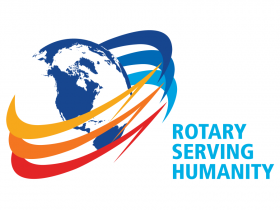 To unsubscribe from this newsletter, email Rebecca at earlyfuneralhome@cogeco.netTEAMSTeam OneCaptain – Rod McLachlan				Feb. March & April 2017Rubina  AliNicole SylvesterMargaret HamiltonCarolyn KeyworthSyed RazaMadison TwoseTeam TwoCaptain – Vino Khimasia				May, June, July, August 2017Ries BoersKirsti FryRebecca HunterJohn LintackRob RubinoMaitland SpencerTeam ThreeCaptain – Romeo Mitchell				January 2017	Sept. Oct. and Nov. 2017Bill HamiltonSohail NaseerBarb Saxby Emmanuel MensahRick SaxbyEach team is responsible for setting up the room (this includes bringing a snack of some description to go along with our wine.  You will be reimbursed within reason.), providing a greeter, someone to say Grace, someone to lead O Canada, someone to introduce and thank the speaker and to provide suggested speakers to Rebecca for the weeks that she lets you know one is needed.